SCENARIUSZ – E-LEARNING (20 godz.)obowiązkowe 4 zaliczeniaDane i informacje techniczne w zakresie pracy na platformie MoodleLpZakładkaModuł/TematykaFormaSzacunkowy czas pracyModuł I. Wspomaganie pracy szkoły – wprowadzenie do szkolenia 4 godz.INF.https://www.youtube.com/watch?v=vx5bzwKrqXE&list=PLSHIqPCSNDscHEf5-JEvJ4vGz00DdLSvv&t=0s&index=2FilmĆW.Obejrzyj uważnie film i napisz przynajmniej 3 zdania o tym co Cię najbardziej zainspirowało, i czego chciałabyś/byś spróbować w swojej pracy jako trener wspomagania.Zapisz swoją wypowiedź w programie Word. Ćwiczenie 1Ćwiczenie 2ZAL.Wyślij podpisany nazwiskiem plik na forum.Zaliczenie 1INFPrezentacja „Partnerstwo w realizacji zadań z zakresu wspomagania pracy szkół – współpraca z JST. Mariola Raczyńska” PrezentacjaĆW.Pobierz ze strony prezentację i zapoznaj się z nią: https://www.ore.edu.pl/2017/12/wspieranie-szkol-i-nauczycieli-materialy-do-pobrania/  Partnerstwo w realizacji zadań z zakresu wspomagania pracy szkół – współpraca z JST. Mariola Raczyńska. Następnie odpowiedz na pytanie: Jakie są założenia współpracy, omówionej w prezentacji? Ćwiczenie 1Ćwiczenie 2INFhttps://doskonaleniewsieci.pl/Upload/Artykuly/SORE%20-%20Wsparcie/Wspomaganie_szkol_i_przedszkoli_coaching_mentoring_i_inne_formy_pracy_Z.Domaradzka-Grochowalska.pdf ArtykułZAL.Wypełnij kartę nr 7. Zapisz w Wordzie, a podpisany plik prześlij do trenera.Ćwiczenie 1INFhttps://www.npseo.pl/data/documents/2/196/196.pdf ArtykułĆWOdpowiedz na pytanie: Jakie znaczenie ma ewaluacja pracy szkoły w jej diagnozie? Zapisz w punktach a plik prześlij na forum.Ćwiczenie 2INFKompetencje kluczowe w zapisach podstawy programowej oraz wymaganiach państwa wobec szkół i placówek https://as.ceo.org.pl/sites/as.ceo.org.pl/files/s_indywidualizowane_podejscie_do_uczniow_as2.pdf ArtykułModuł II. Rozwój kompetencji kluczowych w procesie edukacji 3 godz.INFhttps://www.ore.edu.pl/wp-content/plugins/download-attachments/includes/download.php?id=3959 https://www.canva.com/pl_pl/tworzyc/infografiki/ ArtykułDarmowy program do tworzenia infografikiĆWPo zapoznaniu się z treścią materiałów, wykonaj prezentację multimedialną lub infografikę na temat sieci współpracy i samokształcenia. Potem prześlij plik na forum. Zapoznaj się też z pracami innych.Ćwiczenie 1
Moduł III. Proces uczenia się i jego uwarunkowania2 godziny1INFUmiejętność uczenia się w zapisach podstawy programowej kształcenia ogólnego dla III etapu edukacyjnegohttps://www.ore.edu.pl/2018/03/podstawa-programowa-ksztalcenia-ogolnego-dla-liceum-technikum-i-branzowej-szkoly-ii-stopnia/ Rozporządzenie2ĆWZanalizuj tekst pod kątem zapisów na temat procesu uczenia się. Zapisz wynik pracy w programie Word i wyślij na forum.Ćwiczenie 2Moduł IV.  Kształtowanie umiejętności uczenia się na III etapie edukacyjnym1 godzina1INFhttp://mscdn.pl/mscdn2018/images/radom/files/dwnld/ok1.pdf Artykuł2ĆWW formie mapy mentalnej opisz elementy oceniania kształtującego. Możesz też wykonać infografikę, korzystając z programu Canva. Efekt końcowy prześlij na forum. Obejrzyj prace innych. ĆwiczenieModuł V.  Nauczanie/uczenie się problemowe, eksperymenty i doświadczenia2 godzinyZALWykonaj studium przypadku. O metodzie przeczytaj tutaj: https://koss.ceo.org.pl/dla-nauczycieli/uczyc-inaczej/artykuly/najlepiej-widac-na-przykladzie-czyli-studium-przypadku-jakoOpis problemu:Trafiło mi się dziecko z Ukrainy. W ogóle nic nie mówi i nie rozumie po polsku. Mówi tylko po ukraińsku i rosyjsku. Nie wiem jak ugryźć proces uczenia go. Bo ja ani słowa nie mówię w jego języku. Może inaczej sytuacja wyglądałaby w 1 klasie, ale to jest klasa 2 moje dzieci w większości rewelacyjnie już piszą i wypowiadają się na różne tematy. Znają literki więc pędzimy dalej. Szkoda mi chłopaczka, szukam pomysłów jak mu ułatwić start. Czy macie doświadczenie w takiej sytuacji? Jak uczyć takie dziecko bez nauczyciela wspomagającego (który się nie należy ).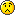 Zapisz w pliku i prześlij do trenera.Zaliczenie 2Moduł VI.  Metody aktywizujące w nauczania/uczenia się2 godziny1INFhttps://www.ore.edu.pl/wp-content/plugins/download-attachments/includes/download.php?id=3582 Artykuł2ĆWZanalizuj treść artykułu pod kątem narzędzi diagnozy pracy szkoły, a w szczególności metody wywiadu indywidualnego z dyrektorem szkoły. Zapisz w formie mapy pojęciowej lub w punktach.Ćwiczenie 13INFhttp://bg.uni.opole.pl/wp-content/uploads/ed-map.pdf Materiał edukacyjny4ZALZaprojektuj lekcję przy pomocy kwestionariusza zamieszczonego w materiale. Scenariusz wyślij do trenera.Zaliczenie 3Moduł VII.  Projekt edukacyjny jako metoda integrująca wiedzę i ucząca współpracy2 godzinyINFhttps://www.gdansk.pl/download/2014-11/57702.pdf PrezentacjaĆWNa podstawie prezentacji, stwórz definicje elementów tutoringu.Ćwiczenie 1Moduł VIII.  Ocenianie kształtujące jako strategia wspierająca rozwój ucznia i jego autonomię w procesie uczenia sięINFhttps://www.youtube.com/watch?v=XLYpfRhUPnQ FilmINFhttps://www.youtube.com/watch?v=3cnfBPvsMGY FilmĆWOpisz strategie oceniania kształtującego. Wyślij plik na forumĆwiczenie 1Moduł IX. Wspomaganie pracy szkoły w rozwoju umiejętności uczenia się kształtowanej przez eksperymentowanie, doświadczanie i inne metody akty-wizująceINFhttps://www.youtube.com/watch?v=0t-sG8FhC4E FilmĆWPobierz z Internetu wzór recepty. Opracuj zalecenia skutecznego uczenia się. Moduł X. Planowanie rozwoju zawodowego uczestników szkolenia w zakresie wspomagania szkółZALUczestnik ma do wyboru następujące formy prezentacji swojej pracy zaliczeniowej: prezentacja multimedialna, infografika, film. Tematy:Gdybym teraz rozpoczynał/a naukę w szkole ponadpodstawowej, które metody nauczania/uczenia się byłyby pomocne w nauce fizyki?Zaprojektuj, przyjazny dla użytkownika, niezbędnik z metodami kształtującymi kompetencję uczenia się.Zaliczenie szkolenia2,5 godz.